                      HAYAT BİLGİSİ Hangi davranış doğru değildir?Ödevlerini düzenli yapmakErken yatıp, erken kalkmakCanımız istemediğinde okula gitmemekYukarıdaki boşluğa ne gelecektir?Okula gittimYemek yedimOyun oynadım   3. Karşıdaki ev bizim, diyen Hasan evlerinin neresindedir?SağındaArkasındaÖnünde   4.Sınıf eşyalarını niye özenli kullanmalıyız?Eşyalarımızı daha uzun süreli kullanabilmek içinÖğretmenimiz dediği içinAnnemiz dediği için   5, Kitabının sayfalarını yırtan Musa aşağıdakilerden hangisine zarar vermiş  olur?DağlaraOrmanlaraHayvanlara6.Hangi davranışı yapan kişi bilinçli tüketicidir?Güneş varken ışıkları kapatan kişiİşi bitince suyu kapatmayan kişiYemek pişince ocağı kapatmayan kişi  7.Sınıfımızdaki elektrik düğmelerini nasıl kullanmalıyız?Hep açık bırakmalıyızSınıf aydınlıksa kapatmalıyızİstediğimiz zaman açmalıyız   Lambaları gereksiz olarak açmam. Elektriğe hep ihtiyacımız var. Çünkü ben…….. tüketiciyim  8.Yukarıdaki boşluğa ne gelmelidir?İyiKötüBilinçli  9. Dersin başladığını nasıl biliriz?Arkadaşlarımı görünceZil çalıncaTuvaletim gelince10.Hangi aletten bilgi edinemeyiz?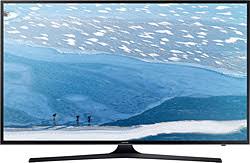 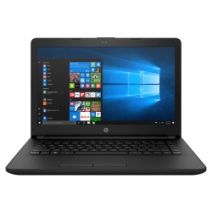 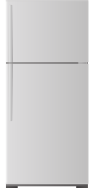       A                           B.                                C.11.Yaşar çok oyun oynadığı için yorulmuş ödevini yapmamıştır.Yaşar ın ödevini yapması için ne yapması gerekirdi?Daha az oyun oynamasıDaha az uyumasıDaha az televizyon izlemesi12. Oya birinci sınıfa giden bir öğrencidir. Oya gün içersinde hangi işi yapamaz?      A                          B                                   C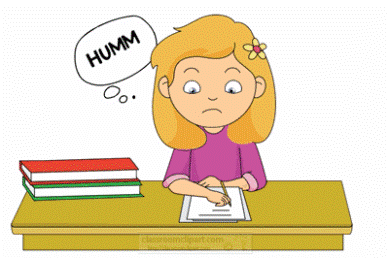 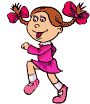 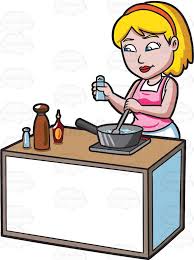 13. Erken yatarsak…….. kalkarız boşluğa hangi kelime gelmelidir ?HızlıErkenGeç14. Öğretmenimiz bizim evimize ziyarete gelecek. Hangi bilgiyi ona vermeliyim?Evimizin adresiniAnnemizin telefon numarasınıBabamın iş yeri adresini15. Ablam ders çalışıyor. Hangi davranışı yaparsam doğru davranmış olurum?Müzik dinlerimFilm izlerimKitap okurum16.Evimizde yemekleri….. yemeliyizYukarıdaki boşluğa gelebilecek uygun kelime hangisidir?BeraberTeker tekerİkişer ikişer17. Çekirdek ailede anne, baba….. bulunur.Yukarıdaki boşluğa hangi kelime gelmelidir?DedeDayıÇocuk18………ışık yanınca karşıya geçebiliriz. Yukarıdaki boşluğa hangi kelime gelmelidir?YeşilSarıKırmızıKadir:  10 Kasım 2010 Salı günü Ankara da doğdum.19.  Kadir bize hangi bilgiyi vermemiştir?Doğum tarihiniDoğum yerini,Annesinin adını20. Elimi sabunla yıkadıktan sonra sabunu çöpe atıyorum. Bu davranışım nasıl bir davranıştır?YanlışDoğruGüzel08:00Uyandım08:15Kahvaltı yaptım08:30?